We are currently in interregnum. In the meantime, Helen, Bill, and Lucy head up our Pastoral Support TeamRichard and Brian are our Churchwardens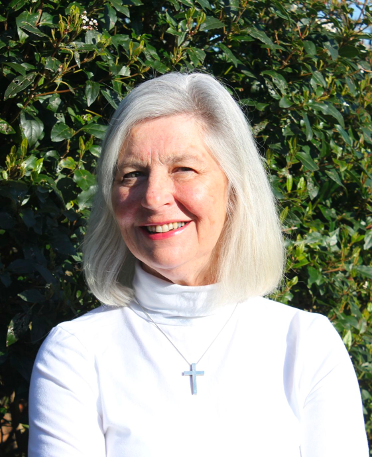 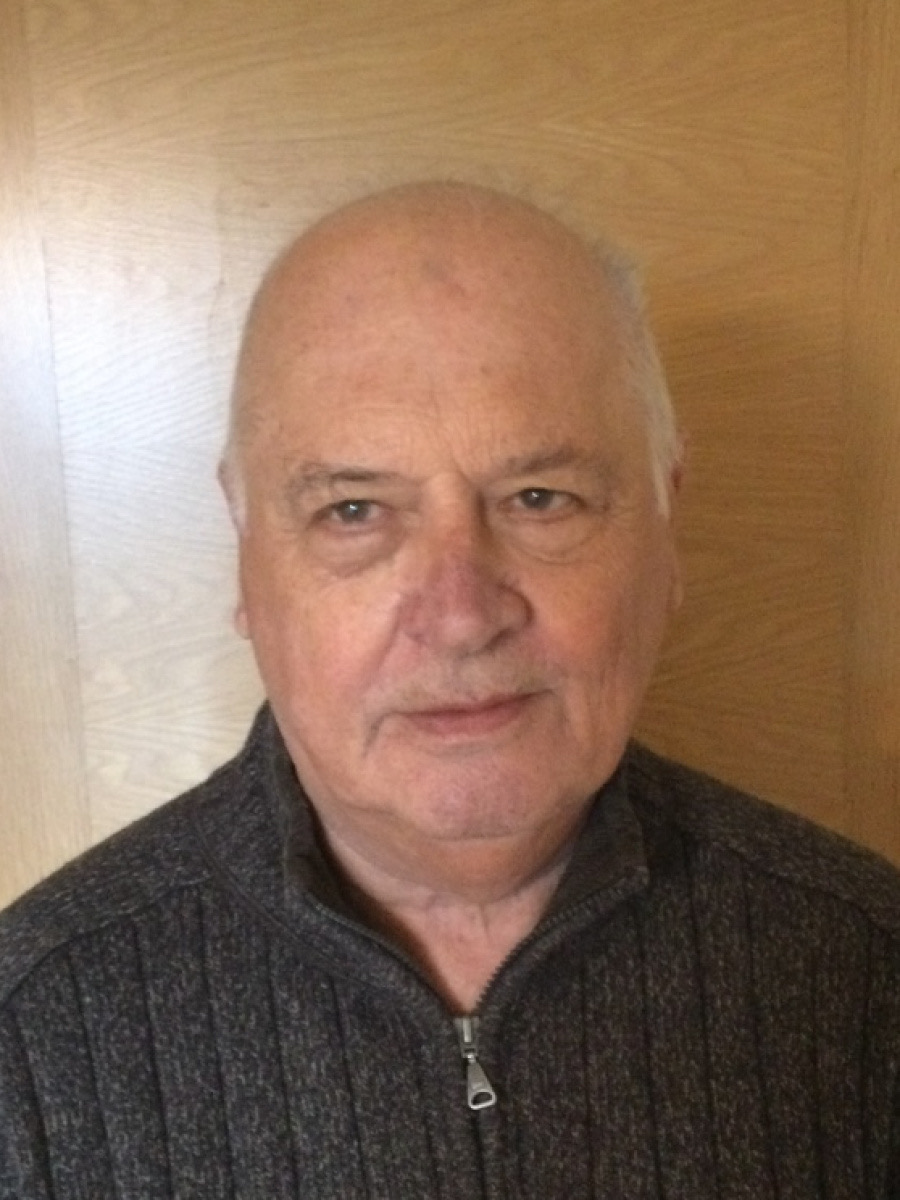 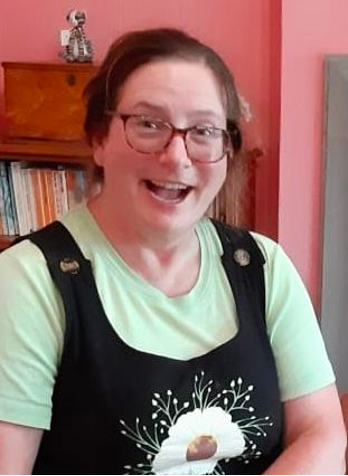 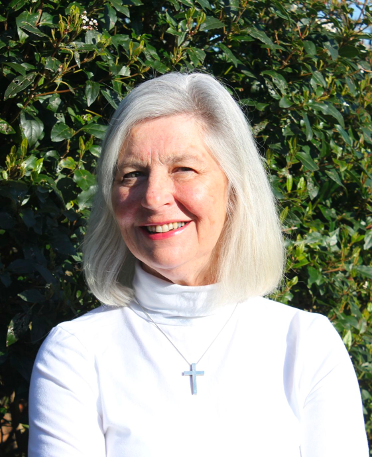 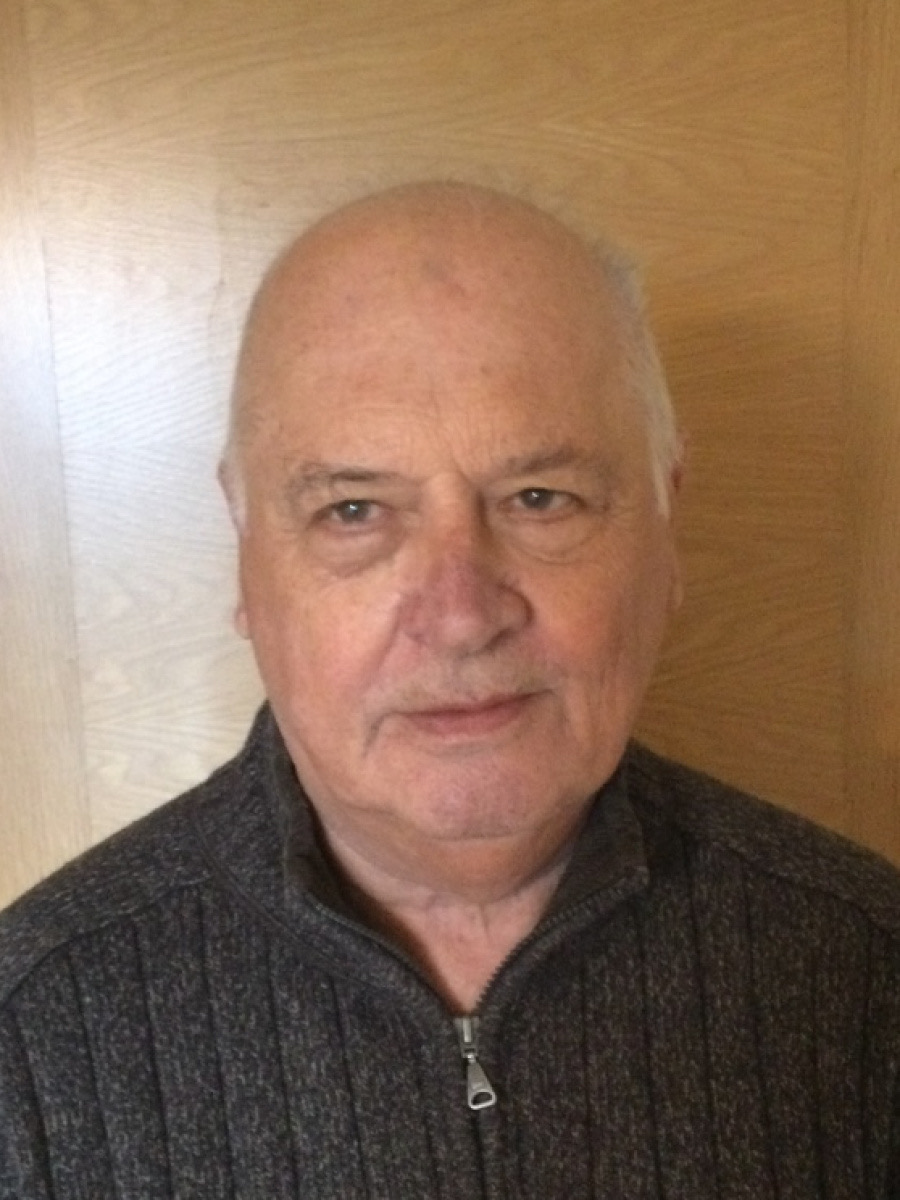 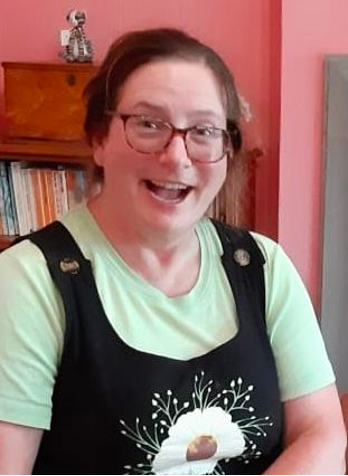 We are currently in interregnum. In the meantime, Helen, Bill, and Lucy head up our Pastoral Support TeamRichard and Brian are our ChurchwardensWe are currently in interregnum. In the meantime, Helen, Bill, and Lucy head up our Pastoral Support TeamRichard and Brian are our ChurchwardensNAMEPOSITIONCONTACTHelen HunterReader0151 931 1454 Lucy FaulknerPastoral Assistant0151 924 5658Bill MaineyReader0151 924 9744Richard KempChurch Warden 0151 932 1053Brian DunningChurch Warden07784 248808Jenny Givens Treasurer07568 315892Chris ReesGift Aid Secretary0151 931 5797Beverly BodenMothers Union 0151 924 7450Sue Kemp Uniformed Organisations0151 932 1503Clare KerriganParish Administrator & Hall bookings0151 924 0561 or office@stmbsands.org